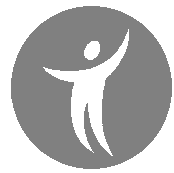 ΑΙΤΗΣΗ ΣΥΜΜΕΤΟΧΗΣ ΣΤΟ ΕΡΓΑΣΤΗΡΙΟ:«μάνα και κόρη, σχέση στοργής και οργής»ΚΥΡΙΑΚΗ 7 ΜΑΙΟΥ 2017ΕΠΩΝΥΜΟ__________________ΟΝΟΜΑ_________________ΕΠΑΓΓΕΛΜΑ_________________ΔΙΕΥΘΥΝΣΗ ΚΑΤΟΙΚΙΑΣ_________________________ΤΗΛ.ΚΑΤΟΙΚΙΑΣ___________________ΚΙΝΗΤΟ____________________Ημερομηνία:_____________ Ο αιτών /Η αιτούσα                                                                                                        (Υπογραφή)         